О проведении отбора получателей субсидии на поддержку сельскохозяйственного производства в 2021 годупо направлению «Развитие растениеводства»В соответствии с постановлением главы муниципального образования «Ленский район» от 11 июня 2020 года № 01-03-270/0 «Об утверждении Правил предоставления субсидий на поддержку сельскохозяйственного производства из бюджета муниципального образования «Ленский район» Республики Саха (Якутия)» приказываю:Объявить отбор получателей субсидии на поддержку сельскохозяйственного производства из бюджета муниципального образования «Ленский район» Республики Саха (Якутия) по направлению «Развитие растениеводства» на финансовое обеспечение (возмещение) части затрат по приобретению минеральных удобрений.Установить сроки приема документов с 22 по 30 марта 2021 года включительно.Утвердить извещение об отборе получателей субсидии на финансовое обеспечение (возмещение) части затрат по приобретению минеральных удобрений согласно приложения к настоящему приказу.Опубликовать настоящий приказ на официальном сайте муниципального образования «Ленский район» во вкладке «Сельское хозяйство».Главному агроному ГБУ «Служба земледелия РС (Я)»:организовать прием заявлений и документов на участие в отборе получателей субсидии на финансовое обеспечение (возмещение) части затрат по приобретению минеральных удобрений в сроки, указанные в пункте 2 настоящего приказа;подготовить материалы поданных заявок для рассмотрения Комиссией по отбору получателей субсидии.Ведущему экономисту МКУ «Ленское управление сельского хозяйства» предоставить в администрацию муниципального образования «Ленский район» Протокол комиссии по отбору получателей субсидии для размещения на официальном сайте муниципальное образование «Ленский район» во вкладке «Сельское хозяйство».Контроль исполнения данного приказа оставляю за собой.И.о. руководителя	   		     п/п                                          И.К. ЗахаровЗаявлениена участие в отборе на получение субсидии в 20___ годуЯ, _________________________________________________________ (Ф.И.О.)руководитель________________________________________________(наименование предприятия/хозяйства, ИП  К(Ф)Х)прошу включить мое предприятие (хозяйство) в перечень претендентов получателей  субсидии на финансовое обеспечение (возмещение)  части затрат на _______________________________________________________(наименование субсидии)__________________________________________________________________Предоставляю следующие сведения:Наименование организации (Индивидуального предпринимателя):____________________________________________________________________________________________________________________________________2.Сведения об организационно-правовой форме: ____________________________________________________________________________________________________________________________________3.Сведения о месте нахождения, почтовый адрес ____________________________________________________________________________________4.ИНН: ____________________________________________________5.Номер контактного телефона: ________________________________ Прилагаю следующие документы:1.__________________________________________________________2._______ __________________________________________________3.________________________________________________________4._________________________________________________________5._________________________________________________________Руководитель организации (Индивидуальный предприниматель)                                                                                     ________/_________________/                                                                   подпись      расшифровка подписиМ.П. «____» _______________ 20___ год.Согласие на проведение проверок_____________________________________ дает свое согласие на:(полное наименование Заявителя)- осуществление главным распорядителем бюджетных средств, предоставившим субсидию, и органами муниципального финансового контроля проверок соблюдения получателями субсидий условий, целей и порядка их предоставления.Руководитель организации (ИП)_____________/____________________/                                                  (подпись)                    (Ф.И.О.)Главный бухгалтер             _____________/____________________/                                                   (подпись)                    (Ф.И.О.)«____»______________20___ г. (дата предоставления)М.П.Справка об отсутствии просроченной задолженности по субсидиям, бюджетным инвестициям и иным средствам, предоставленным из районного бюджета в соответствии с муниципальными правовыми  актамиНастоящей справкой подтверждаю, что у ______________________________________________________________________________________________________________________________________________________________________________________________________(наименование организации, ИП )отсутствует просроченная задолженность по субсидиям, бюджетным инвестициям и иным средствам, предоставленным из районного бюджета в соответствии с муниципальными правовыми актами МО «Ленский район» РС (Я).Руководитель организации (ИП)_____________/____________________/                                                  (подпись)                    (Ф.И.О.)Главный бухгалтер             _____________/____________________/                                                   (подпись)                    (Ф.И.О.)«____»______________20__ г. (дата предоставления)М.П.Справка об отсутствии процессов реорганизации, ликвидации, банкротства получателя субсидииНастоящей справкой подтверждаю, что у ____________________________________________________________________________________________________________________________________(наименование организации, ИП)отсутствуют процессы реорганизации, ликвидации, банкротства получателя субсидии.Руководитель организации_____________/____________________/                                                  (подпись)                    (Ф.И.О.)Главный бухгалтер             _____________/____________________/                                                   (подпись)                    (Ф.И.О.)«____»______________20___  г. (дата предоставления)М.П.Справка о том, что лицо, претендующее на получение субсидии, не является иностранным юридическим лицомНастоящей справкой подтверждаю, что ____________________________________________________________________________________________________________________________________                                           (наименование организации)не является иностранным юридическим лицом, а также российским юридическим лицом, в уставном (складочном) капитале которого доля участия иностранных юридических лиц, местом регистрации которых является государство или территория, включенные в утверждаемый Министерством финансов Российской Федерации перечень государств и территорий, предоставляющих льготный налоговый режим налогообложения и (или) не предусматривающих раскрытия и предоставления информации при проведении финансовых операций (офшорные зоны) в отношении таких юридических лиц, в совокупности превышает 50 процентовРуководитель организации                                                   _____________/____________________/                                                  (подпись)                    (Ф.И.О.)Главный бухгалтер                  _____________/____________________/                                                   (подпись)                    (Ф.И.О.)«____»______________20___ г. (дата предоставления)М.П.СПРАВКАо неполучении государственной поддержки на те же целиЯ, _______________ _____________________ _____________________         (Ф.И.О.)                          (должность)                    (наименование предприятия претендента)подтверждаю, что  ______________________________________ не получает(наименование предприятия претендента)средства из государственного бюджета Республики Саха (Якутия) на те же цели финансового обеспечения части затрат на ______________________________________________________________________________.Претендент на получение субсидии ___________/______________________/                                       		                (подпись)                                      (Ф.И.О)Главный бухгалтер 			__________/_________________________/                                                                (подпись)                                      (Ф.И.О)___._____.20___  годМПМуниципальное образование «ЛЕНСКИЙ РАЙОН» Республики Саха (Якутия)муниципальное казенное учреждение«Ленское управление сельского хозяйства»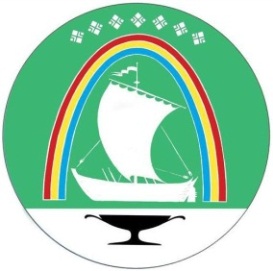 Саха Өрөспүүбүлүкэтин«ЛЕНСКЭЙ ОРОЙУОН» муниципальнай тэриллии муниципальнай казеннай тэрилтэ «Ленскэй оройуон тыа хаhайстыбатын салалтата»ПРИКАЗг. ЛенскПРИКАЗг. ЛенскПРИКАЗг. Ленскот «17»  марта  2021 года                                               № ____8______________от «17»  марта  2021 года                                               № ____8______________от «17»  марта  2021 года                                               № ____8______________Приложениек приказу руководителя МКУ «Ленское УСХ» от «17» марта 2021 г.№  _8_______                                                                  И З В Е Щ Е Н И Еоб отборе получателей субсидии на финансовое обеспечение (возмещение) части затрат по приобретению минеральных удобрений в 2021 году по направлению «Развитие растениеводства»И З В Е Щ Е Н И Еоб отборе получателей субсидии на финансовое обеспечение (возмещение) части затрат по приобретению минеральных удобрений в 2021 году по направлению «Развитие растениеводства»Дата начала подачи заявлений на участие в отборе 22 марта 2021 года Порядок и критерии отбора получателей субсидии на финансовое обеспечение (возмещение) части затрат по приобретению минеральных удобрений с бюджета МО «Ленский район» в 2021 годуПолучателями финансового обеспечения (возмещения) затрат по приобретению минеральных удобрений в 2021 году является следующая категория лиц: сельскохозяйственные организации, индивидуальные предприниматели, крестьянские фермерские хозяйства.Критериями отбора является:а) наличие не менее 1,5 га посевных площадей овощей открытого грунта, и (или) не менее 3 га площадей картофеля и (или) не менее 5 га площадей кормовых культур, по данным официальной статистической отчетности по состоянию на 01.01.2021г.;б) на возмещение части затрат - наличие документов, подтверждающих произведенные затраты по приобретению минеральных удобрений;в) на финансовое обеспечение – наличие предварительного договора на приобретение минеральных удобрений, наличие собственных средств в размере 50% от предварительного договора на приобретение минеральных удобрений.Место подачи заявлений на участие в отборег. Ленск ул. Победы, 10 «А», Муниципальное казенное учреждение «Ленское управление сельского хозяйства»Сроки и время приема заявленийСрок: 22.03.2021 г. – 30.03.2021 г., понедельник - пятница с 9.00 до 17.15 часов, обеденный перерыв с 12.30 ч. до 14.00 ч.; суббота, воскресенье – выходной.Перечень документов для участия в отборе  а) заявление на участие в отборе; б) согласие на проведение проверок;в) заверенные копии документов. Подтверждающие наличие земель в собственности или в аренде;г) копию отчетов об отраслевых показателях деятельности организаций АПК по форме N 6-АПК, 24-сх, заверенную руководителем организацией, для юридических лиц;д) копию отчета 2-фермер (29-СХ) с отметкой государственных органов статистики для индивидуальных предпринимателей и крестьянских (фермерских) хозяйств;е) выписку из Единого государственного реестра юридических лиц (индивидуальных предпринимателей) или заверенную копию такой выписки для юридических лиц (индивидуальных предпринимателей), полученную не ранее чем за шесть месяцев до дня размещения извещения об отборе получателей субсидий в средствах массовой информации, по которой должны вести хозяйственную деятельность в соответствии с Общероссийским классификатором видов экономической деятельности (ОКВЭД) по которым предоставляется субсидия;ж) справка об отсутствии просроченной задолженности по уплате страховых взносов во внебюджетные фонды, налоговых и иных платежей в бюджетную систему Российской Федерации;д) справка, подписанная лицом, претендующим на получение субсидии, об отсутствии просроченной задолженности по субсидиям, бюджетным инвестициям и иным средствам, предоставленным из районного бюджета в соответствии с муниципальными правовыми актами МО «Ленский район» РС (Я);и) справка, подписанная лицом, претендующим на получение субсидии об отсутствии процессов реорганизации, банкротства и не прекращении деятельности;к) справка, подписанная лицом, претендующим на получение субсидии, о том, что лицо, претендующее на получение субсидии, не является иностранным юридическим лицом;л) справка, подписанная лицом, претендующим на получение субсидии, о том, что лицо, претендующее на получение субсидии, не получает средства на те же цели из государственного бюджета РС (Я).м) при финансовом обеспечении – предварительный договор на приобретение минеральных удобрений, справка из банка, подтверждающая наличие не менее 50 % от предполагаемых затрат;н) при возмещении части затрат – наличие документов, подтверждающих фактически понесенные затраты по приобретению минеральных удобрений (договора, платежная документация, акты приема-передачи и иные документы подтверждающие фактически понесенные затраты)Почтовый адрес и адрес электронной почты, номер контактного телефона Муниципального казенного учреждения «Ленское управление сельского хозяйства»  678144, г. Ленск, ул. Победы 10 «А»эл. почта: ushlensk@bk.ruтелефакс 8(41137) 4-24-41Председателю комиссии по отбору получателей субсидии __________________________________________________________от _________________________________________________________ 